SREDA, 15.4.2020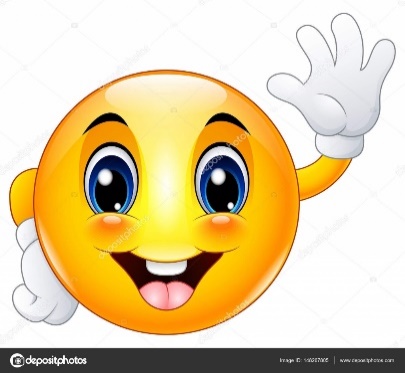 SLOVENSKI JEZIKReši naloge v delovnem zvezku Radovednih 5, 2. del, str. 64 in 65.Pri 2. nalogi samo razmisli ali pa se pogovori s sestro, bratom, starši,…MATEMATIKAReši preverjanje znanja v delovnem zvezku Radovednih 5, 3. del, str. 49 in 50. Naloge rešuj samostojno, brez pomoči staršev.Rešene naloge mi pošlji na e-naslov.NARAVOSLOVJE IN TEHNIKAPreberi snov v učbeniku Radovednih 5, str. 66 do 70 - Nekatere snovi lahko pretakamo.V zvezek napiši naslov Nekatere snovi lahko pretakamo, spodaj pa prepiši:Snovi so lahko:- TEKOČINE (voda, sirup, olje, med, šampon, …)- PLINI (ogljikov dioksid, kisik, dušik, …) - TRDNE SNOVI (sol, sladkor, les, košček mila, …)Pretakamo lahko tekočine in pline, trdnih snovi pa ne.Snovi se včasih lahko spreminjajo oziroma spreminjajo obliko. To se lahko zgodi, kadar snovi segrevamo ali ohlajamo.